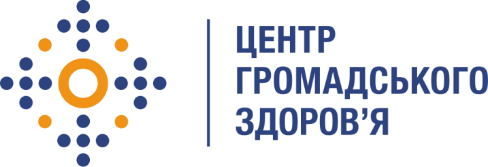 Державна установа «Центр громадського здоров’я Міністерства охорони здоров’я України» оголошує конкурс на відбір фахівця з сертифікації сектору сертифікації персоналу відділу організацїї лабораторної роботи в рамках Проекту  «Посилення лікування ВІЛ-інфекції, спроможності лабораторної мережі, замісної підтримуючої терапії та програмного моніторингу в Україні в рамках Надзвичайної ініціативи Президента США з надання допомоги у боротьбі з ВІЛ/СНІД (PEPFAR)»Назва позиції: фахівець з сертифікації сектору сертифікації персоналу відділу організацїї лабораторної роботи Рівень зайнятості: повна	                                                    Інформація щодо установи:Головним завданнями Державної установи «Центр громадського здоров’я Міністерства охорони здоров’я України» (далі – Центр є діяльність у сфері громадського здоров’я. Центр виконує лікувально-профілактичні, науково-практичні та організаційно-методичні функції у сфері охорони здоров’я з метою забезпечення якості лікування хворих на соціально небезпечні захворювання, зокрема ВІЛ/СНІД, туберкульоз, наркозалежність, вірусні гепатити тощо, попередження захворювань в контексті розбудови системи громадського здоров’я. Центр приймає участь в розробці регуляторної політики і взаємодіє з іншими міністерствами, науково-дослідними установами, міжнародними установами та громадськими організаціями, що працюють в сфері громадського здоров’я та протидії соціально небезпечним захворюванням.Основні обов'язки:Розробка документів, передбачених стандартом ДСТУ EN ISO 17024:2014 "Оцінка відповідності - Загальні вимоги до органів, що здійснюють сертифікацію персоналу";Забезпечення функціонування системи менеджменту якості;Розробка та впровадження системи менеджменту з підготовки персоналу для системи громадського здоров'я, визначення напрямів навчання  персоналу в сфері систем менеджменту;Складання комплексного плану кадрових ресурсів для вирішення питання кількості й типів працівників лабораторій, які потребують навчання;Співпраця з національними установами і міжнародними профільними організаціями з метою виконання спільних проєктів, програм;Забезпеення своєчасного розгляду листів, заяв, скарг і прийняття рішень по питаннях щодо діяльності Сектору.  Вимоги до професійної компетентності:Вища освіта; Досвід в розробці та впровадженні системи менеджменту якості в лабораторіях;Досвід в розробці проектів нормативно – правових актів;Відмінний рівень роботи з комп’ютером, знання MS Word, MS Excel, MS PowerPoint.Резюме мають бути надіслані електронною поштою на електронну адресу: vacancies@phc.org.ua. В темі листа, будь ласка, зазначте: «157-2022 фахівець з сертифікації».Термін подання документів – до 24 червня 2022 року, реєстрація документів 
завершується о 18:00.За результатами відбору резюме успішні кандидати будуть запрошені до участі у співбесіді. У зв’язку з великою кількістю заявок, ми будемо контактувати лише з кандидатами, запрошеними на співбесіду. Умови завдання та контракту можуть бути докладніше обговорені під час співбесіди.Державна установа «Центр громадського здоров’я Міністерства охорони здоров’я України»  залишає за собою право повторно розмістити оголошення про вакансію, скасувати конкурс на заміщення вакансії, запропонувати посаду зі зміненими обов’язками чи з іншою тривалістю контракту.